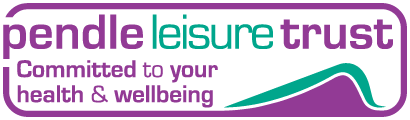 Arts on Prescription Referral FormDate of Referral:      Referral via:  Full Name:Gender:Full Address:PAMS CompleteYes                NoFull Address:NHS.NOTel:First LanguageGP Name:EthnicityGP Practice:D.O.B.Lives with?N.I. No.Email Examples of the kind of issues that would create a referral.                      Social IsolationDepression/ AnxietyVolunteeringMedical IssuesMental Health IssuesSelf-esteem/ confidenceTraining                                              EducationFinancial IssuesHousingChildren & Young People ServicesOtherOne to One Support, Managing Health care and social needs together, utilising community VCF assets Brief Reason for ReferralBrief Reason for ReferralOne to One Support, Managing Health care and social needs together, utilising community VCF assets Next of Kin or Emergency contact:Next of Kin or Emergency contact:Next of Kin or Emergency contact:Next of Kin or Emergency contact:Next of Kin or Emergency contact:Full Name:Full Name:Full Address:Full Address:Tel:Tel:Relationship:Relationship:Referrer’s/ Contact’s Details Referrer’s/ Contact’s Details Referrer’s/ Contact’s Details Referrer’s/ Contact’s Details Referrer’s/ Contact’s Details Name:Name:Team/Agency:Team/Agency:Tel No.Tel No.Email:Email:Additional InformationAdditional InformationAdditional InformationAdditional InformationAdditional InformationAdditional InformationAdditional InformationIs it safe for a staff member to visit alone?     Yes        No         If no, please state why -      Is there a risk of infection?     Yes    No   If yes, please specify -      Please include any additional information relevant to this referral EG: behavioural / mental health issues:Is it safe for a staff member to visit alone?     Yes        No         If no, please state why -      Is there a risk of infection?     Yes    No   If yes, please specify -      Please include any additional information relevant to this referral EG: behavioural / mental health issues:Is it safe for a staff member to visit alone?     Yes        No         If no, please state why -      Is there a risk of infection?     Yes    No   If yes, please specify -      Please include any additional information relevant to this referral EG: behavioural / mental health issues:Is it safe for a staff member to visit alone?     Yes        No         If no, please state why -      Is there a risk of infection?     Yes    No   If yes, please specify -      Please include any additional information relevant to this referral EG: behavioural / mental health issues:Is it safe for a staff member to visit alone?     Yes        No         If no, please state why -      Is there a risk of infection?     Yes    No   If yes, please specify -      Please include any additional information relevant to this referral EG: behavioural / mental health issues:Is it safe for a staff member to visit alone?     Yes        No         If no, please state why -      Is there a risk of infection?     Yes    No   If yes, please specify -      Please include any additional information relevant to this referral EG: behavioural / mental health issues:Is it safe for a staff member to visit alone?     Yes        No         If no, please state why -      Is there a risk of infection?     Yes    No   If yes, please specify -      Please include any additional information relevant to this referral EG: behavioural / mental health issues:If you Require Feedback Please Provide Contact Details BelowIf you Require Feedback Please Provide Contact Details BelowIf you Require Feedback Please Provide Contact Details BelowIf you Require Feedback Please Provide Contact Details BelowIf you Require Feedback Please Provide Contact Details BelowIf you Require Feedback Please Provide Contact Details BelowIf you Require Feedback Please Provide Contact Details BelowNameEmail:Email:ConsentPendle Leisure Trust is registered with the Information Commissioner & complies with the Data Protection Act 1998 and GDPR (May 2018) amendments. Reg No: PZ5841488.The Legal Basis for collection of the above Personal Data is: Legitimate Interest.ConsentPendle Leisure Trust is registered with the Information Commissioner & complies with the Data Protection Act 1998 and GDPR (May 2018) amendments. Reg No: PZ5841488.The Legal Basis for collection of the above Personal Data is: Legitimate Interest.ConsentPendle Leisure Trust is registered with the Information Commissioner & complies with the Data Protection Act 1998 and GDPR (May 2018) amendments. Reg No: PZ5841488.The Legal Basis for collection of the above Personal Data is: Legitimate Interest.ConsentPendle Leisure Trust is registered with the Information Commissioner & complies with the Data Protection Act 1998 and GDPR (May 2018) amendments. Reg No: PZ5841488.The Legal Basis for collection of the above Personal Data is: Legitimate Interest.ConsentPendle Leisure Trust is registered with the Information Commissioner & complies with the Data Protection Act 1998 and GDPR (May 2018) amendments. Reg No: PZ5841488.The Legal Basis for collection of the above Personal Data is: Legitimate Interest.ConsentPendle Leisure Trust is registered with the Information Commissioner & complies with the Data Protection Act 1998 and GDPR (May 2018) amendments. Reg No: PZ5841488.The Legal Basis for collection of the above Personal Data is: Legitimate Interest.ConsentPendle Leisure Trust is registered with the Information Commissioner & complies with the Data Protection Act 1998 and GDPR (May 2018) amendments. Reg No: PZ5841488.The Legal Basis for collection of the above Personal Data is: Legitimate Interest.